 OBEC MILÍČOVICE 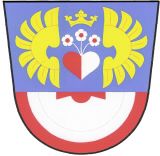 Milíčovice 40, 669 02 Znojmo                                                                                                    REMA AOS, a.s.Vaše zn:                                             Naše zn:                                vyřizuje/tel.                                 Dne:                                                           MIL-172/2017                       Kabilková/515 236 317             26.7.2017Věc: podání informací na základě žádosti dle zákona č. 106/1999 Sb.       Vážení, na základě Vaší žádosti ze dne 28. 6. 2017 Vám sdělujeme následující:Uvítala by Vaše obec vstup další autorizované obalové společnosti na trh v České republice, která by přinesla alternativu výběru při poskytování a financování služby zpětného odběru odpadu z obalů a třídění odpadů – ANOMěla by Vaše obec zájem o spolupráci s REMA AOS, a.s. a za tím účelem byla ochotna uzavřít smlouvu o smlouvě budoucí či jiný typ smlouvy nebo potvrzení o možné spolupráci a zajištění veřejně dostupné sběrné sítě ve vaší obci, a to s účinností od nabytí právní moci rozhodnutí o udělení autorizace pro REMA AOS, a.s. – NE Dále nás žádáte ve smyslu zákona číslo 106/1999 Sb. o svobodném přístupu k informacím, ve znění pozdějších předpisu o poskytnutí informací:Zda je Vaše obec na základě jakéhokoli smluvního ujednání či ve vazbě na současně nastavené smluvní vztahy a závazky povinna informovat stávající autorizovanou obalovou společnost EKO-KOM, a.s., či jiný subjekt (a který), pokud by hodlala:deklarovat zájem o spolupráci s REMA AOS, a.s. při zajišťování sdruženého plnění  povinností  zpětného odběru a využití odpadů z obalů;přistoupit k jednání o spolupráci s REMA AOS, a.s. při zajišťování sdruženého plnění povinností zpětného odběru a využití odpadů z obalů;uzavřít smlouvu o smlouvě budoucí či jiný typ smlouvy nebo vydat potvrzení o spolupráci a zajištění zřízení sběrných míst ve Vaší obci;  - sdělujeme NEZde existuje jakékoli smluvní ujednání či jiný závazek obce nebo jakákoli okolnost na straně obce, které by představovaly překážku nebo okolnost jakkoliv bránící či komplikující deklarování zájmu o spolupráci s REMA AOS, a.s. při zajišťování sdruženého plnění povinností zpětného odběru a využití odpadů z obalů;jednání o spolupráci s REMA AOS, a.s. při zajišťování sdruženého plnění povinností zpětného odběru a využití odpadů z obalů;uzavření smlouvy o smlouvě budoucí či jiný typ smlouvy nebo vydání potvrzení o spolupráci a zajištění zřízení sběrných míst ve Vaší obci  –  sdělujeme  Ne            S pozdravem                                                                                                     Evžen Brntík                                                                                            starosta obce Milíčovice